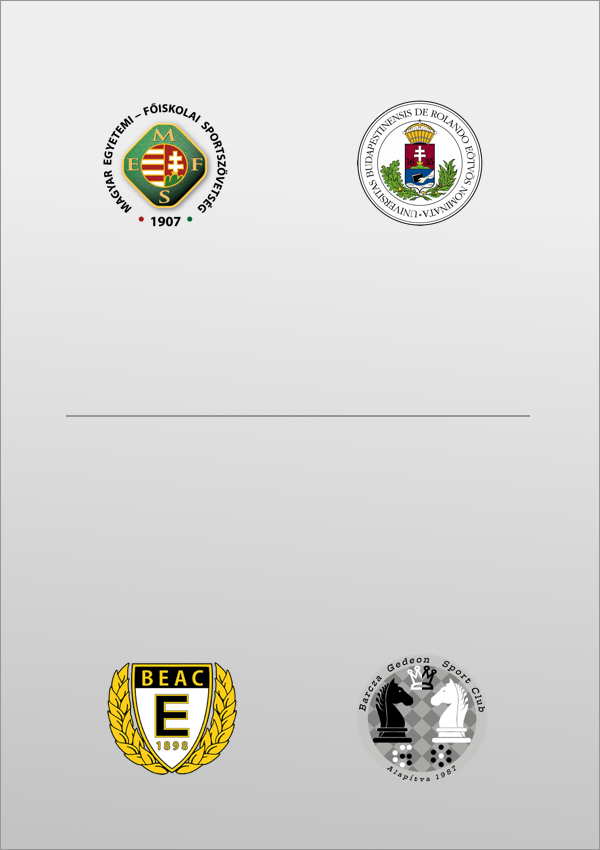 Magyar Egyetemi -Főiskolai SakkbajnokságSakk MEFOB versenykiírásA 2018/2019. évi Magyar Egyetemi - Főiskolai Sakkbajnokság versenykiírása- Dr. Hetényi Géza emlékére -  2019. május 4.	1. Verseny célja: 1.1 Eldönteni a bajnoki címeket és a hallgatók körében népszerűsíteni a sakkozást. A bajnokság győztesei meghívást kapnak a magyar főiskolai válogatott nemzetközi mérkőzéseire.  Az egyéni eredményekből értékelésre kerül az intézmények közötti csapatbajnokság eredménye is.1.2 A tornán emlékezünk a 2016-ban elhunyt dr. Hetényi Gézára is, aki 1972-ben megnyerte a magyar főiskolás bajnokságot. Emlékére felesége, dr. Ádám Erzsébet öt éven keresztül különdíj alapot ajánlott fel a bajnokság helyezettjeinek a versenykiírás 9.2 pontja szerint.2. A verseny helye és időpontja: ELTE Egyetemi Kollégium Kőrösi Csoma Sándor Tagkollégiuma Budapest, 
1118 Dayka Gábor utca 4.2019. május 4. (szombat) Regisztráció 9 órától 9:45-ig. Az első forduló 10 órakor kezdődik.3. A verseny rendezői: Magyar Egyetemi - Főiskolai Sportszövetség megbízásából - az ELTE képviseletében - a BEAC sakkszakosztálya.4. A verseny védnökei: - Dr. Hamar Imre, a BEAC elnöke, - Prof. Dr. Kiss Ádám, a MEFS elnöke, az ELTE professzora, - Dr. Babos János, az ELTE Kollégiumi Szolgáltató Központ igazgatója5. A verseny szervezői:A szervezőbizottság vezetője: Jakobetz László BEAC vezetőedző és Grimm György BEAC szakosztályvezetőVezető versenybíró: Jakobetz András országos versenybíró Versenybíróság: Jakobetz László országos versenybíró                            Grimm György versenybíró6. Résztvevők: Az államilag elismert diplomát adó, magyarországi felsőoktatási intézmények, illetve az érettségi utáni emelt szintű képzést nyújtó szakiskolák képviseletében•	azok a hallgatók indulhatnak, akik oklevelet adó képzésben vesznek részt a verseny időpontjában, és az adott félévre a nevező intézménybe beiratkozott (nappali, levelező, esti  távoktatásban, illetve  doktorandus képzésben résztvevő) hallgatói, állampolgárságra és életkorra tekintet nélkül;•	illetve akiknek a nevező felsőoktatási intézményben szerzettzáróbizonyítványuk kelte nem haladja meg az egy évet (2018. évben végzettek).•         Külön csoportban játszhatnak az egyetemek oktatói és munkatársai is. (Ők érem- és tárgydíjazásban részesülnek.)7. Igazolás: A nevezés alapján diák- és személyi igazolvánnyal azonosítják a résztvevő sportolók személyazonosságukat, felsőoktatási státuszukat. A dolgozók munkahelyi igazolással vehetnek részt a versenyen.8. A verseny lebonyolítása: Svájci rendszerben 7(-9) fordulóval a FIDE rapidsakk szabályai szerint. Játékidő partinként: 15 perc +  5 mp bónuszidő lépésenként. A verseny FIDE rapid értékszám változtatására alkalmas.Ha egy intézményből legalább három versenyző játszik, akkor közülük a legjobb 3 eredménye (összpontszáma) alapján csapatteljesítményt is értékelünk. 9. Díjazás:9.1 Az első helyezett versenyző és csapat elnyeri a "Magyar Köztársaság 2018/2019. tanévi Egyetemi-Főiskolai Bajnoka" serleget, az első három helyezett érmet vehet át.9.2 A dr. Hetényi Géza emlékére alapított különdíj szétosztása az alábbiak szerint történik:Az abszolút verseny győztese 90.000 Ft-ot, a II. helyezett 60.000 Ft-ot, a III. helyezett 35.000 Ft-ot, a IV. helyezett 20.000 Ft-ot, az V. helyezett 15.000 Ft-ot, a VI. helyezett 10.000 Ft-ot, a női résztvevők közül I. helyezett 30.000 Ft-ot, a II. helyezett 20.000 Ft-ot, a III. helyezett 10.000 Ft-ot nyer, amennyiben a versenyen legalább 5 női induló lesz.az értékszám nélküliek között az I. helyezett 20.000 Ft-ot, a II. helyezett 15.000 Ft-ot, a III. helyezett 10.000 Ft nyer, amennyiben ebben a kategóriában legalább 5 versenyző indul.  Ezenkívül 5.000-5.000 ezer forint díjazásban részesül a legjobb 1900-1700-1500 standard értékszám alatti versenyző is, amennyiben ezekben a kategóriákban a résztvevők száma eléri az 5 főt. /A díjak nettó értékben értendőek, és kizárólag a díjkiosztó ünnepségen, adókártya bemutatásával vehetőek át!/ 10. Költségek, étkezés: A MEFOB döntő rendezési költségeit a MEFS biztosítja. Büfé a verseny helyszínén üzemel, de frissítőket és némi harapnivalót a játékosok fogyaszthatnak ingyenesen a versenyteremben a rendezők ajándékaként.Előregisztrációval 500 Ft/fő, helyszíni jelentkezéssel 1000 Ft/fő. Az előregisztrációs nevezési határidő: 2019. május 1.Kérjük pontosan betartani!11. Helyezések eldöntése: A szerzett játszmaegységek alapján, holtverseny eldöntésénél a Buchholz, Berger, illetve a progresszív pontszámítás eredménye rangsorol, a verseny kezdetekor kihirdetettek szerint.12. Nevezés: Név, születési dátum, Neptun-kód és az oktatási intézmény nevének megadásával e-mail-ben a bgsc@bgsc.hu címre. Minden nevezést visszaigazolunk.13. Egyebek: Minden olyan kérdésben, amelyben a jelen versenykiírás nem rendelkezik, a MEFOB Általános Versenykiírás és a Magyar Sakkszövetség versenyszabályai a mérvadóak. A versenykiírás változtatásának jogát a rendezőség fenntartja. A MEFS Elnökség döntése értelmében valamennyi MEFS rendezvény, így a Sakk MEFOB is, automatikusan csatlakozik a SportPont Programhoz. Ennek keretében a  regisztráció alkalmával az eredményösszesítő táblázatban a név, intézmény, Neptun-kód, születési dátum adatok is rögzítésre kerülnek. A rendező a fenti adatokat a versenyt követően az eredményösszesítő elektronikus excel fájlban megküldi a MEFS-nek.14. Program:Május 4. - 	9:00-9:45: Regisztráció a verseny helyszínén  		9:50: Megnyitó		10:00-tól: 1-7. (9.) fordulóAz utolsó forduló befejezését követően megtartjuk az eredményhirdetést.Minden résztvevőnek eredményes versenyzést kívánunk!Budapest, 2019. február 28.                                               A Rendezőség